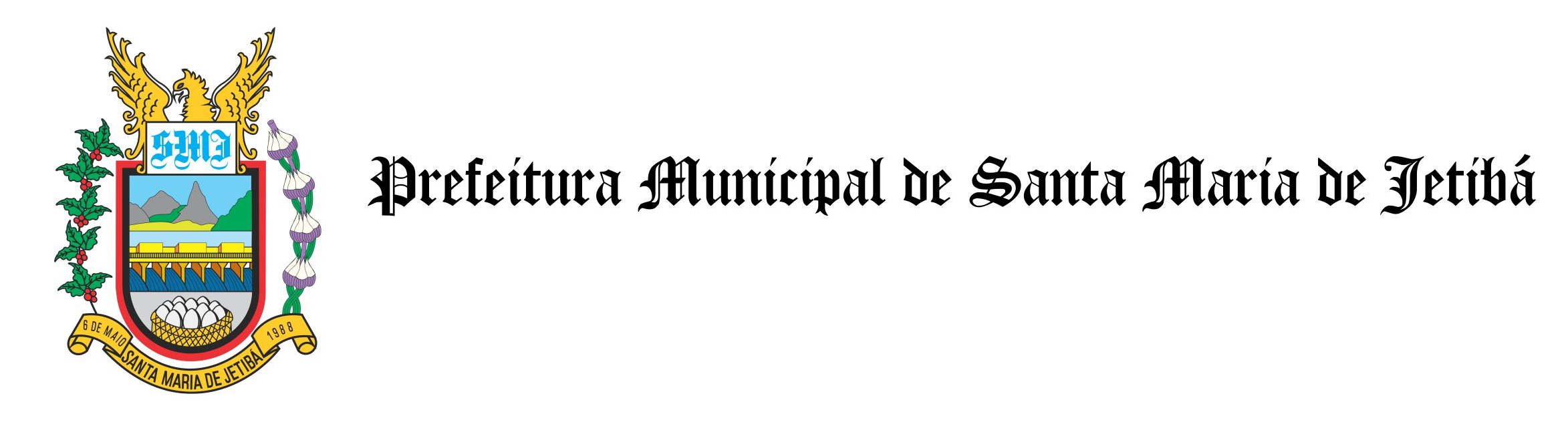 PROCESSO SELETIVO 001/2020RESULTADO PARCIAL APÓS RECURSOPROCESSO SELETIVO 001/2020 RESULTADO PARCIAL APÓS RECURSOPROCESSO SELETIVO 001/2020RESULTADO PARCIAL APÓS RECURSOPROCESSO SELETIVO 001/2020RESULTADO PARCIAL APÓS RECURSOPROCESSO SELETIVO 001/2020RESULTADO PARCIAL APÓS RECURSONÍVEL FUNDAMENTAL INCOMPLETO - CARGO: MOTORISTANÍVEL FUNDAMENTAL INCOMPLETO - CARGO: MOTORISTANÍVEL FUNDAMENTAL INCOMPLETO - CARGO: MOTORISTANÍVEL FUNDAMENTAL INCOMPLETO - CARGO: MOTORISTANÍVEL FUNDAMENTAL INCOMPLETO - CARGO: MOTORISTANÍVEL FUNDAMENTAL INCOMPLETO - CARGO: MOTORISTANÍVEL FUNDAMENTAL INCOMPLETO - CARGO: MOTORISTACLASSIFICAÇÃONOMETLEFONEDATA DE NASCIMENTOPONTOS EXERCÍCIOPROFISSIONALPONTOS QUALIFICAÇÃOPROFISSIONALTOTAL1WASHINGTON MELOTTI FERRARI23/04/19904038782EDIANI BOLDT02/01/19763825633JUCELIO CARDOSO DA VITÓRIA14/08/19774022624ALEXANDRE SOUTO25/01/19884022625DEVANIL PAULO DE MELO15/10/19754020606VANDERLEI MIRANDA FERREIRA07/07/19864020607GERALDO FERREIRA FRANÇA31/07/19714019598ESSI FERREIRA FRANÇA03/08/19744019599STENIO PEREIRA RICARDO20/10/198438205810NELSON BARTH16/04/197640175711CHARLISTON PATRICIO DA SILVA CAMPOS10/07/199021345512JANE DE CASTRO ZAHN06/07/198040105013ANDRE ALMEIDA BERNABE23/09/198128204814ROMILDO CORTE DA COSTA30/08/19804054515LOURIVALDO KRAUSE15/04/19694024216FERNANDO SCHIMIDT30/03/19894024217DORINHA MARQUARDT23/05/19694004018NIVALDO VEQUI BAPTISTA11/02/19704004019EDIMAR MANOEL VIEIRA MAIA05/04/19744004020VARILTON BULLERGHAN15/03/19774004021ALESSANDRO NEUMANN23/12/19864004022VAILSON FALK12/01/19874004023VALDILSON BOONE28/07/19924004024GESLEY WAIANDT27/12/19924004025ELIVELTO RODRIGUES CELESTINO19/06/19934004026HENRIQUE ALBERTO TIMM10/06/19553703727VALDECY HAMMER03/08/19743703728LUCIANA BART07/03/19843203229ADILSON ISIDORO DA SILVA16/05/19790313130EDGAR FERNANDO BUG04/01/19923103131SOLIMAR KRUGER25/09/19842902932MIKE JUNIOR BATISTI MOSCHEN06/01/19930272733ANDERSON LEMKE31/12/19762702734GERALDO APARECIDO BALBINO BARBOSA01/12/19843202335JOSÉ MARIA FLEGLER11/07/19731901936EUGENIO BRAZ SCHULTZ MAGGIONI17/11/19841801837VANDERLEY HERBEST31/12/19821151638LUCIANO VIEIRA GOMES07/05/19931601639OLDEMAR JACOBSON04/01/19631101140CLAUDECIR CAETANO DOS REIS17/06/19811101141JOAO PAULO GALON22/09/19921101142CHARLES BIROLI21/03/19761001043ADRIVAN VIDAL SOARES24/12/197709944JOÃO CARLOS NUNES04/05/197090945PAULO CESAR DOS SANTOS01/12/197490946HIGO JOSE GONCALVES11/08/197970747LUIZ DE SOUZA29/09/197505548MEDILEI LEITE DA CONCEIÇÃO09/02/198205549JACSON MANSKE11/12/199050550JOSUE PEREIRA03/05/199204451GELSIMAR NECOLAU LOPES27/09/199520252VALDECIR WUTKOVSKY11/08/195900053SOLIMAR POTRATZ24/08/197300054MARIUSA HASE DEGASPERI14/07/197500055PAULO ROSS11/02/197900056ROGERIO CANDIDO DA SILVA09/07/197900057CLEIDISON LIMA SOARES21/05/198000058OZIEL CORREIA19/04/198300059EDGAR SCHWANZ07/05/198600060FABIANO OTT DE JESUS03/11/198600061LEANDRO FERREIRA DOS SANTOS17/08/198700062HELENA MARIA NAITCEL LOOSE MARTINS19/08/198700063FERNANDO DA COSTA24/09/198700064WELLINTON LORIATO TRESMANN20/08/198800065DIONES ACKER DOS REIS17/01/199100066LUAN LUCAS DA SILVA BERNARDO23/08/199100067ERIELBA DE SOUZA JANUARIO27/04/199300068WELITON DA CONCEIÇÃO CARDOSO13/03/199400069GEOVANE BELING18/02/1995000RONALDO MARQUES HUGUINIM02/04/1958ELIMINADO - FALTA ESCOLARIDADEELIMINADO - FALTA ESCOLARIDADEELIMINADO - FALTA ESCOLARIDADELEVI WALGET26/10/1980ELIMINADO - CNH BELIMINADO - CNH BELIMINADO - CNH BJOSÉ ROBERTO DOS SANTOS16/11/1982ELIMINADO - CNH ABELIMINADO - CNH ABELIMINADO - CNH ABESEQUIEL SPIGOLON23/12/1986ELIMINADO - CNH ACELIMINADO - CNH ACELIMINADO - CNH ACMICHEL GERING VELLOSO08/02/1993ELIMINADO - CNH ACELIMINADO - CNH ACELIMINADO - CNH ACDEVACI PASSIGATTE09/06/1981ELIMINADO - CNH ABELIMINADO - CNH ABELIMINADO - CNH ABTERALDO KUZANKE02/11/1982ELIMINADO - CNH VENCIDAELIMINADO - CNH VENCIDAELIMINADO - CNH VENCIDANÍVEL FUNDAMENTAL INCOMPLETO - CARGO: OPERADOR DE MÁQUINASNÍVEL FUNDAMENTAL INCOMPLETO - CARGO: OPERADOR DE MÁQUINASNÍVEL FUNDAMENTAL INCOMPLETO - CARGO: OPERADOR DE MÁQUINASNÍVEL FUNDAMENTAL INCOMPLETO - CARGO: OPERADOR DE MÁQUINASNÍVEL FUNDAMENTAL INCOMPLETO - CARGO: OPERADOR DE MÁQUINASNÍVEL FUNDAMENTAL INCOMPLETO - CARGO: OPERADOR DE MÁQUINASNÍVEL FUNDAMENTAL INCOMPLETO - CARGO: OPERADOR DE MÁQUINASCLASSIFICAÇÃONOMEDATA DE NASCIMENTOTLEFONEPONTOS EXERCÍCIOPROFISSIONALPONTOS QUALIFICAÇÃOPROFISSIONALTOTAL1RENANN JUNIOR BRIDI15/12/19894018582ARTHUIL SCHWANZ06/07/19814014543ODAIR HUMBERTO RAASCH21/05/1986402424VANDERSON MOISES SCHAEFFER10/11/1992402425ALAN FACHETTI FERRARI04/04/1978365416ROMILTO PONATH SCHUANZ15/05/1977400407DORISETE DOS PASSOS04/10/1979400408MATHEUS REINHOLZ23/03/19811215279CLEBER FELLIPP ULIANA28/08/19792502510CLEOMAR FEHELBERG SCHULTZ03/02/19902202211RAFAEL BALDOTTO MUNIZ07/05/19909122112WELLINGTON EGGERT13/07/19911601613ANTONINHO KLEIN06/06/19821401414OLINDO ANDRE BALDOTO02/11/1968000NÍVEL FUNDAMENTAL COMPLETO - CARGO: ELETRICISTANÍVEL FUNDAMENTAL COMPLETO - CARGO: ELETRICISTANÍVEL FUNDAMENTAL COMPLETO - CARGO: ELETRICISTANÍVEL FUNDAMENTAL COMPLETO - CARGO: ELETRICISTANÍVEL FUNDAMENTAL COMPLETO - CARGO: ELETRICISTANÍVEL FUNDAMENTAL COMPLETO - CARGO: ELETRICISTANÍVEL FUNDAMENTAL COMPLETO - CARGO: ELETRICISTACLASSIFICAÇÃONOMEDATA DE NASCIMENTOTLEFONEPONTOS EXERCÍCIOPROFISSIONALPONTOS QUALIFICAÇÃOPROFISSIONALTOTAL1JOSUE CELESTINO26/01/1973527NÍVEL FUNDAMENTAL COMPLETO - CARGO: MÊCANICO - MÁQUINAS PESADASNÍVEL FUNDAMENTAL COMPLETO - CARGO: MÊCANICO - MÁQUINAS PESADASNÍVEL FUNDAMENTAL COMPLETO - CARGO: MÊCANICO - MÁQUINAS PESADASNÍVEL FUNDAMENTAL COMPLETO - CARGO: MÊCANICO - MÁQUINAS PESADASNÍVEL FUNDAMENTAL COMPLETO - CARGO: MÊCANICO - MÁQUINAS PESADASNÍVEL FUNDAMENTAL COMPLETO - CARGO: MÊCANICO - MÁQUINAS PESADASNÍVEL FUNDAMENTAL COMPLETO - CARGO: MÊCANICO - MÁQUINAS PESADASCLASSIFICAÇÃONOMEDATA DE NASCIMENTOTLEFONEPONTOS EXERCÍCIOPROFISSIONALPONTOS QUALIFICAÇÃOPROFISSIONALTOTAL1NATA FERREIRA DO NASCIMENTO13/12/1969030302HENRIQUE BRAS DALMONECH8/1/199801010NÍVEL FUNDAMENTAL COMPLETO - CARGO: MÊCANICO - VEÍCULOS LEVES E PESADOSNÍVEL FUNDAMENTAL COMPLETO - CARGO: MÊCANICO - VEÍCULOS LEVES E PESADOSNÍVEL FUNDAMENTAL COMPLETO - CARGO: MÊCANICO - VEÍCULOS LEVES E PESADOSNÍVEL FUNDAMENTAL COMPLETO - CARGO: MÊCANICO - VEÍCULOS LEVES E PESADOSNÍVEL FUNDAMENTAL COMPLETO - CARGO: MÊCANICO - VEÍCULOS LEVES E PESADOSNÍVEL FUNDAMENTAL COMPLETO - CARGO: MÊCANICO - VEÍCULOS LEVES E PESADOSNÍVEL FUNDAMENTAL COMPLETO - CARGO: MÊCANICO - VEÍCULOS LEVES E PESADOSCLASSIFICAÇÃONOMEDATA DE NASCIMENTOTLEFONEPONTOS EXERCÍCIOPROFISSIONALPONTOS QUALIFICAÇÃOPROFISSIONALTOTALNÃO HOUVE INSCRITOSNÃO HOUVE INSCRITOSNÃO HOUVE INSCRITOSNÃO HOUVE INSCRITOSNÃO HOUVE INSCRITOSNÃO HOUVE INSCRITOSNÃO HOUVE INSCRITOS